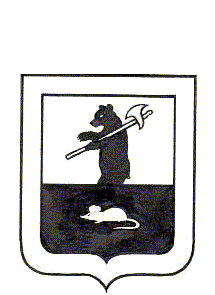 Муниципальный Совет городского поселения Мышкин	РЕШЕНИЕ	О внесении изменений в решение Муниципального Совета городского поселения Мышкин от 26.11.2014 № 9 «Об установлении налога на имущество физических лиц» Принято Муниципальным Советомгородского поселения Мышкин« 26 » ноября 2019        В соответствии с Федеральным законом от 06.10.2003 г. № 131-ФЗ «Об общих принципах организации местного самоуправления в Российской Федерации» и главой 32 части второй Налогового кодекса Российской Федерации, Законом Ярославской области от 18.11.2014 № 74-з  «Об установлении единой даты начала применения на территории Ярославской области порядка определения налоговой базы по налогу на имущество физических лиц, исходя из кадастровой стоимости объектов налогообложения»,  Уставом городского поселения Мышкин Мышкинского муниципального района Ярославской области,Муниципальный Совет городского поселения Мышкин решил:       1.Внести в решение Муниципального Совета городского поселения Мышкин от 26.11.2014 № 9 «Об установлении налога на имущество физических лиц» следующие изменения:       1.1. Пункт 2 решения изложить в следующей редакции:        2. Установить следующие ставки налога на имущество физических лиц, при определении налоговой базы исходя из кадастровой стоимости объектов налогообложения:          2. Решение опубликовать в газете «Волжские зори».          3. Настоящее решение вступает в силу с 01 января 2020 года, но не раньше, чем по истечении одного месяца со дня его официального опубликования.Глава городского 	                                      Председатель Муниципальногопоселения Мышкин                                   Совета городского поселения Мышкин   _____________Е. В. Петров	       ________________Л.А. Чистяков« 26 » ноября 2019   №  12               Объекты налогообложенияСтавка  налога1. Жилой дом, часть жилого дома, квартира, часть квартиры, комната.2. Объект незавершенного строительства в случае, если проектируемым назначением таких объектов является жилой дом.3. Единый недвижимый комплекс, в состав которого входит хотя бы один жилой дом.4. Гараж и машино-места, в том числе расположенных в объектах налогообложения, указанных в подпункте 2 настоящего пункта.5. Хозяйственное строение или сооружение, площадь каждого из которых не превышает 50 квадратных метров и которые расположены на земельных участках для ведения личного подсобного хозяйства, огородничества, садоводства или индивидуального жилищного строительства.0,3 %Объекты налогообложения, включенные в перечень, определяемый в соответствии с пунктом 7 статьи 378.2 Налогового Кодекса РФ, в отношении объектов налогообложения, предусмотренных абзацем вторым пункта 10 статьи 378.2 Налогового Кодекса РФ, а также в отношении объектов налогообложения, кадастровая стоимость каждого из которых превышает 300 миллионов рублей2 %Прочие объекты налогообложения0,5 %